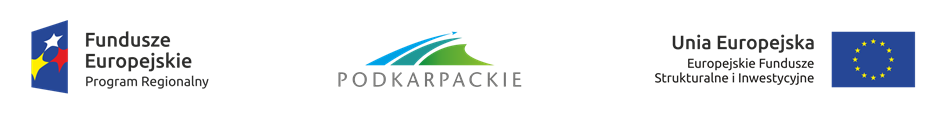                                                                                                            Załącznik nr 8 do SIWZNiniejszy „Wykaz” składa tylko Wykonawca wezwany przez Zamawiającego ZAMAWIAJĄCY:	Muzeum w Przeworsku Zespół Pałacowo – Parkowy	ul. Park 2, 37-200 Przeworskwoj. podkarpackie                                                                                                                     WYKONAWCA:__________________________________________(pełna nazwa/firma, adres,                              Przedmiot zamówienia:                                       Roboty budowlane oraz prace konserwatorskie na terenie Muzeum w Przeworsku Zespół Pałacowo Parkowy pn. „Głęboka modernizacja energetyczna budynku Pałacu Lubomirskich w Przeworsku oraz budowa farmy fotowoltaicznej”.  Składając ofertę w postępowaniu o udzielenie zamówienia publicznego prowadzonym w trybie przetargu nieograniczonego oświadczamy, że w wykonywaniu zamówienia będą uczestniczyć następujące osoby:Uwaga:W przypadku, gdy Wykonawca wykazując spełnianie warunku polega na zdolnościach zawodowych innych podmiotów, na zasadach określonych w art. 22a ustawy Pzp, i w kolumnie (4) wskaże inną niż „pracownik Wykonawcy” podstawę dysponowania - zobowiązany jest udowodnić, iż będzie dysponował tymi osobami w trakcie realizacji zamówienia, w szczególności przedstawiając w tym celu zobowiązanie tych podmiotów do oddania do dyspozycji Wykonawcy niezbędnych zasobów na potrzeby wykonania zamówienia oraz dokumenty, o których mowa w treści SIWZ.__________________________, dnia ______ 2017r.     		________________________________                                                                       (podpis i pieczęć osoby upoważnionej)*   jeżeli nie dotyczy należy obowiązkowo skreślić(Nazwa Wykonawcy/Wykonawców)Wykaz osóbZakres wykonywanych czynnościNazwisko i imięKwalifikacje zawodowe (należy dokonać szczegółowego opisania zgodnie z wymaganiami treści SIWZPodstawa dysponowania1234pracownik Wykonawcy*pracownik innego podmiotu – dysponowanie na zasadach określonych w art. 22a ustawy Pzp*pracownik Wykonawcy*___________________pracownik innego podmiotu – dysponowanie na zasadach określonych w art. 22a ustawy Pzp*pracownik Wykonawcy*___________________pracownik innego podmiotu – dysponowanie na zasadach określonych w art. 22a ustawy Pzp*pracownik Wykonawcy*___________________pracownik innego podmiotu – dysponowanie na zasadach określonych w art. 22a ustawy Pzp*